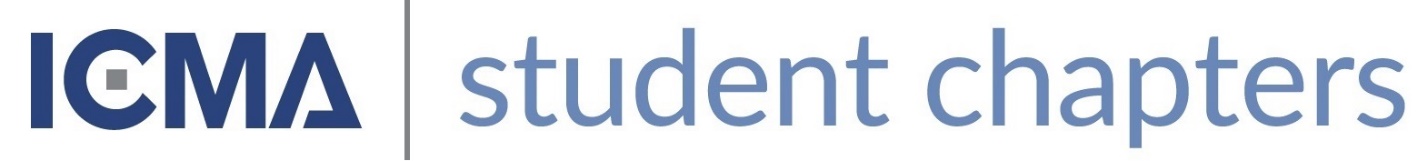 ICMA.org Join InstructionsVisit icma.org and click Create Account and create a new account. If you already have an ICMA account, use it. Once you are logged in, click on My Account.Press the blue button Join Now.Enter your contact details. As you are a student, you must choose I am not currently employed under Employment Type. Even if you’re currently in an internship. Enter the name of your chapter in the Organization field. Next, you will need to acknowledge your agreement to the ICMA Code of Ethics. Check the box and click Continue.Select the I’m a student chapter member category.Select your school from the dropdown menu.Enter your chapter Approval Code, [provided by your chapter officials] in the box and your anticipated graduation date. Keep going…you’re almost there! This screen shows $25, however, it will not charge you. Press Continue.Affirm the Code of Ethics one more time.This page will summarize your cart transactions. If the total is not $0.00, email careers@icma.org with details of your school and discount code. Otherwise, move to the next screen.The next page collects/confirms billing information. Press Continue.At the bottom of the next screen click Submit and you are done! 